Подготовила воспитатель Трунева Т.Ю.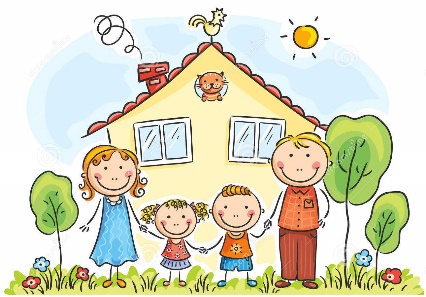                                Консультация для родителей. «Чем занять ребенка на прогулке?»Многие из вас жалуются, что ребёнок не хочет заниматься дома. Не заставишь его ни считать, ни писать, ни слушать. А давайте переместимся на улицу и попробуем незаметно для него сделать тоже самое.«Посчитаем»Что будем считать? Птиц, людей, магазины, машины. Сделай 5 шагов, кинь мяч 3 раза, брось птичке 10 семечек, найди 8 кленовых листочков…«Пишем и рисуем»Рисование мелками на асфальте не только интересное занятие для ребенка, но и очень полезное. Оно развивает мелкую моторику и воображение. Можно незаметно добавить сюда и обучение. Напишите на асфальте любую букву и пусть ребёнок назовёт её и придумает слова на эту букву.Нарисуйте круг или квадрат, и попросите ребёнка дорисовать, что может получиться из этих фигур.Нарисуйте в линию любые простые рисунки: цветок, солнышко, домик, облако. Пусть ваш малыш продолжает последовательность.Начертите на асфальте дорожку из прямых линий и кругов, по которой малыш должен пройти, не заступив за край. Дорожка может быть прямой или извилистой. Также в круги можно бросать разные предметы на меткость.«Игры в песочнице»Дети любят играть в песке. Игры с песком развивают мелкую моторику рук и фантазию. Помимо обычных куличиков и замков, на песке можно рисовать.Можно закапывать в песок разные предметы. Сообщите ему, что зарыли клад из 5 предметов, пусть он их ищет.«Играем в находилки»Нарисуйте или распечатайте дома картинки с предметами, которые нужно найти на улице. Это может быть камень, листок определённого цвета, кошка, мусоровоз, любая птица, лавочка, фонарь, шишка, каштан, дворник, машина скорой помощи – всё, что угодно, и каждый день задания будут разными. Это развивает внимание и наблюдательность ребёнка.«Наблюдаем за машинами»Договоритесь с малышом, что вы считаете машины синего цвета, а он – красного. Посоревнуйтесь, каких машин сегодня вы встретите больше. Или по определённым маркам. Или по пути следования. Вы считаете машины, которые въезжают во двор, а он – которые выезжают из него.«Игры с мячом»Тут фантазия мамы безгранична. Самые известные – «Съедобное – несъедобное», «Я знаю пять названий…». Мяч можно бросать друг другу, его можно отбивать о землю, кто больше, можно подкидывать вверх.«Мыльные пузыри»Не думайте, что мыльные пузыри интересны только малышам. Дети в любом возрасте очень их любят. У кого пузырь самый большой, а у кого их вылетает больше за один выдох, а чей пузырь дольше всех не лопнет?«Наблюдаем и замечаем»Договоритесь с ребёнком, что ищете в данный момент. Например, всё круглое. Дальше просто смотрите и замечайте. Солнце, буква О на вывеске магазина, помпон на шапке у проходящего мимо малыша, камень, апельсин на витрине…Придумывайте разные задания. Всё красное, всех животных или птиц, всё бумажное, всех прохожих в определённой одежде…«Горячо – холодно»Спрячьте любой предмет на детской площадке и пусть ребёнок попробует его найти по вашим подсказкам. Ваши подсказки «Холодно» - это значит, до цели далеко; «Теплее» - значит, уже приближается; «Горячо» - ура, нашёл!Поменяйтесь местами, теперь ребёнок прячет, а вы ищете.Вспомните своё детство и поиграйте с ребёнком в прятки, в салки, научите прыгать через скакалку. Прогулка – это ведь так интересно! Нужно только забыть про гаджеты и наслаждаться друг другом!